Stand:	A-1132Firma:	Fortiva Danmark A/SAdresse:	Teknikervej 16By:	7000 FredericiaTelefon:	+45 2810 5411www:	fortiva.dkKontakt:	Henrik Damsbo________________________________________________________________________________Fortiva fræsereDynamisk fræsning – Vejen til bedre lønsomhedHøjtydende solide HM-fræsere med spånbrydere for dynamisk fræsning.Skærelængder på 3 x D og 5 x D.Unik til dynamisk fræsning.Differentierende tandinddeling minimerer vibrationer.Optimeret geometri til bearbejdning af dybe kaviteter.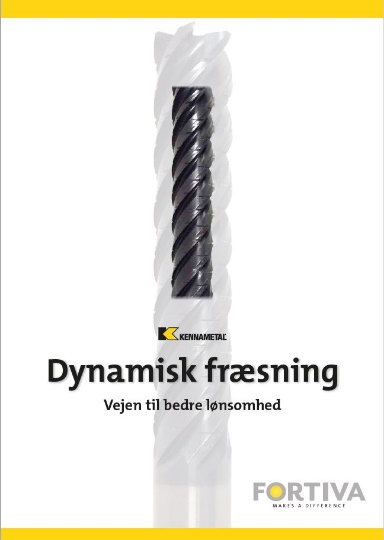 Mill 4-11Ved anvendelse af Kennametals nyudviklede og højt ydende Mill 4-11 90 graders plattefræser, opnår du unikke overflader ved hjørnefræsning. Med fokus på produktivitet og finish, er Mill 4-11 som er udstyret med stærke dobbeltsidet platter med 4 skærekanter det rette valg.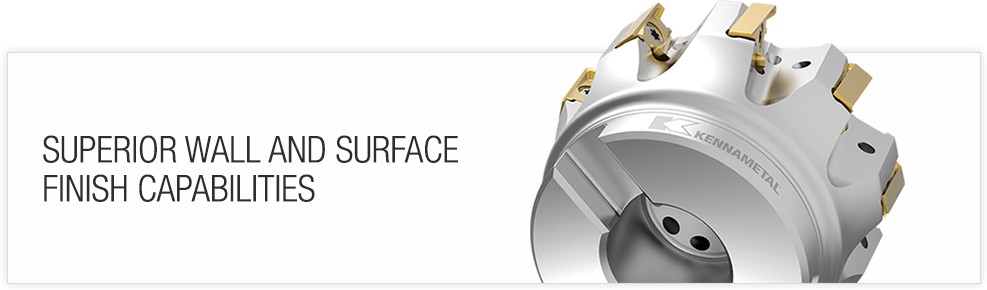 